ΑΙΤΗΣΗ ΚΑΤΑΤΑΞΗΣ ΠΤΥΧΙΟΥΧΟΥ(2)[σύμφωνα με: α)την παρ. 3, του άρθρου 18, του ν. 4186/2013 (Α΄ 193), όπως τροποποιήθηκε με το αρ.42 του Ν.4386/2016 (Α΄83), β) την παρ. 3, του άρθρου 2, Κεφ. Α΄, της υπ’ αριθμ. 5954/23-6-2014 Υ.Α.(Β΄1807)]ΣΤΟΙΧΕΙΑ ΑΙΤΟΥΝΤΟΣ(συμπληρώνονται από τον αιτούντα  και ελέγχονται από τη Διεύθυνση του ΙΕΚ)Με την παρούσα αίτηση μου σας παρακαλώ όπως με κατατάξετεστο Γ΄ εξάμηνο  της αντίστοιχης ειδικότητας ΙΕΚ(3)…………………………………………………………………ως πτυχιούχοτης ειδικότητας(2)…………………………………….....................................…………………………………………………………………………………………………….……………………………………………………………………………………………………..Επίσης δια της παρούσης δηλώνω ότι έλαβα γνώση:α) των διατάξεων της παρ. 3 του άρθρου 18 του ν. 4186/2013 (Α΄ 193) όπως τροποποιήθηκε και ισχύει  με το αρ.42 του Ν.4386/2016 (Α΄83),β) της παραγράφου 3, του άρθρου 2, της υπ’ αριθμ.5954/23-6-2014Υ.Α.(1807 Β΄) «Κανονισμός Λειτουργίας Ινστιτούτων Επαγγελματικής Κατάρτισης (ΙΕΚ) που υπάγονται στη Γενική Γραμματεία Διά Βίου Μάθησης Γ.Γ.Δ.Β.Μ.).»,γ) των υπ.αριθμ. K1/149167/23-09-2015 , Κ1/47016/18-03-2016 &K1/157361/26-9-2016,δ) του προγράμματος  σπουδών της ειδικότητας για την οποία αιτούμαι κατάταξη.  Συνημμένα υποβάλλω αντίγραφο Πτυχίου Ειδικότητας  και φωτοαντίγραφο ταυτότητας/διαβατηρίου.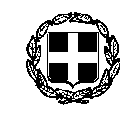 EΛΛΗΝΙΚΗ  ΔΗΜΟΚΡΑΤΙΑΥΠΟΥΡΓΕΙΟ ΠΑΙΔΕΙΑΣ ΚΑΙ ΘΡΗΣΚΕΥΜΑΤΩΝΓΕΝΙΚΗ ΓΡΑΜΜΑΤΕΙΑ ΕΠΑΓΓΕΛΜΑΤΙΚΗΣΕΚΠΑΙΔΕΥΣΗΣ,  ΚΑΤΑΡΤΙΣΗΣ, ΔΙΑ ΒΙΟΥΜΑΘΗΣΗΣ ΚΑΙ ΝΕΟΛΑΙΑΣΔΙΕΥΘΥΝΣΗ ΕΦΑΡΜΟΓΗΣ ΕΠΑΓΓΕΛΜΑΤΙΚΗΣ ΚΑΤΑΡΤΙΣΗΣΔ.ΙΕΚ ΛΑΓΚΑΔΑΗμερομηνία……..../………./20…….                   Αρ.Πρωτ..............ΠΡΟΣ ΙΕΚ(1) : ΛΑΓΚΑΔΑΕΠΩΝΥΜΟ:…………………………………….ΗΜΕΡ. ΕΚΔΟΣΗΣ:………………………………..ΟΝΟΜΑ:…………………………………………ΕΚΔΟΥΣΑ ΑΡΧΗ:…………………………………ΟΝΟΜ. ΠΑΤΡΟΣ:……………………………...ΗΜ/ΝΙΑ ΑΠΟΦΟΙΤ:………… …………………....ΟΝΟΜ.ΜΗΤΡΟΣ:……………………………… ΗΜΕΡΟΜ.ΓΕΝ.:……………………………….Α.Μ.Κ.Α.:………………………………………..Α.Δ.Τ.:…………………………………………...ΑΡ. ΤΗΛ:.........................................................ΕΙΔΙΚΟΤΗΤΑ ΑΠΟΦΟΙΤ.(2)……………………….……………………………………………………….. ΕΙΔΙΚΟΤΗΤΑ ΚΑΤΑΡΤΙΣΗΣ(3):…………………. ……………………………………………………….(Για την ακρίβεια των στοιχείων)Ο/Η  ΑΙΤΩΝ/-ΟΥΣΑ.Ο ΔΙΕΥΘΥΝΤΗΣ ΤΟΥ ΙΕΚ(σφραγίδα-υπογραφή-ονοματεπώνυμο)